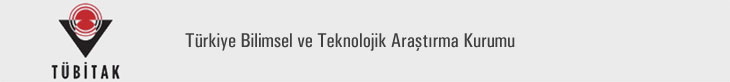 TÜBİTAKMÜKEMMELİYET MERKEZİ DESTEK PROGRAMI (1004 PROGRAMI)ARAŞTIRMA PROGRAMI GELİŞME RAPORU FORMU<20AG....><ARAŞTIRMA PROGRAMI ADI>Rapor no		              :Rapor tarihi(*)	              :Her bir proje için ayrı olarak doldurulacaktır.PROJE-1Rapor Dönemi Proje FaaliyetleriRapor döneminde yapılan her türlü faaliyetler ve uygulanan yöntemler vb. açıklanmalıdır. Sonraki dönemler için yapılacak faaliyetlere ve planlamalara ilişkin bilgiler sunulmalıdır.Projenin Toplam Süresi Dikkate Alınarak (Varsa) Geciken Faaliyetler ve Gerekçeleri Projede yaşanan Olumsuzluklar ve/veya Riskler, Gidermek için Alınacak Önlemler ve Planlanan Faaliyetler Hedeflenen Teknolojiler Ve Başarı Ölçütleri DeğerlendirmesiProje kapsamında yürütülen teknik çalışmalar doğrultusunda onaylı proje dokümanında verilen hedefler kapsamında gelinen aşama kısaca sunulmalıdır. Bu teknolojilerin TKYH ile uyumlu olması beklenmektedir.* Somut ve ölçülebilir nitelikte olmalıdır. THS ile ilişkilendirilmelidir.** Onaylı proje öneri formu dikkate alınmalıdır.Rapor Döneminde Elde Edilen Çıktılar ve Çıktıların Hedeflenen Çıktı/Ürün İle UyumuBütçeProjedeki bütçe ve harcamaya ilişkin değerlendirmeler, sorunlar ve öneriler bu kısımda verilmelidir. Proje kapsamında dönem içinde yapılan Makine–Teçhizat alımları adetleriyle birlikte belirtilmeli ve varsa proje kapsamında yapılan seyahat bilgileri yazılmalıdır. Proje AdıProje Yürütücüsü KuruluşHedeflenen teknoloji adıBaşarı Ölçütü*Elde edileceği dönem**Elde Edilenler/Gelinen Aşama